DELEGAČNÍ LIST č.HLAS PORADNÍ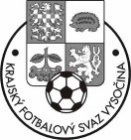 11. ŘÁDNÁ VALNÁ HROMADAKRAJSKÉHO FOTBALOVÉHO SVAZU VYSOČINApátek 9. dubna 2021 v 16:30 hodinKulturní středisko – Zámek PolnáDELEGAČNÍ LIST č.HLAS PORADNÍ11. ŘÁDNÁ VALNÁ HROMADAKRAJSKÉHO FOTBALOVÉHO SVAZU VYSOČINApátek 9. dubna 2021 v 16:30 hodinKulturní středisko – Zámek PolnáDELEGAČNÍ LIST č.HLAS PORADNÍ11. ŘÁDNÁ VALNÁ HROMADAKRAJSKÉHO FOTBALOVÉHO SVAZU VYSOČINApátek 9. dubna 2021 v 16:30 hodinKulturní středisko – Zámek Polná  . DELEGAČNÍ LIST č.  . HLAS PORADNÍ  .  . Jméno a příjmení:  .  . ID člena:  .  . Delegován za:  .  .  .  .  .  .  .  . Razítko a podpis – vysílající složka  .   . DELEGAČNÍ LIST č.  . HLAS PORADNÍ  .  . Jméno a příjmení:  .  . ID člena:  .  . Delegován za:  .  .  .  .  .  .  . Razítko a podpis – vysílající složka  .   . DELEGAČNÍ LIST č.  . HLAS PORADNÍ  .  . Jméno a příjmení: .  . ID člena:  .  . Delegován za:  .  .  .  .  . Razítko a podpis – vysílající složka